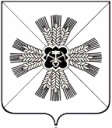 РОССИЙСКАЯ ФЕДЕРАЦИЯКЕМЕРОВСКАЯ ОБЛАСТЬПРОМЫШЛЕННОВСКИЙ МУНИЦИПАЛЬНЫЙ РАЙОНадминистрация Промышленновского муниципального районаПОСТАНОВЛЕНИЕот 21.10.2013 1845-пОб увеличении фондов оплаты труда работников муниципальных учреждений Промышленновского муниципального районаВ соответствии с постановлением Коллегии Администрации Кемеровской области от 14.10.2013 430 «Об увеличении фондов оплаты труда работников государственных учреждений Кемеровской области»:1. Увеличить с 01.10.2013 года на 5,5 процентов фонд оплаты труда работников муниципальных учреждений Промышленновского муниципального района.2. Руководителям муниципальных учреждений Промышленновского муниципального района, главным распорядителям средств районного бюджета, в ведении которых находятся муниципальные учреждения Промышленновского муниципального района, рекомендовать распределить выделенные средства фонда оплаты труда работников муниципальных учреждений Промышленновского района на увеличение окладов (должностных окладов), ставок заработной платы, предусмотреть в рамках выделенных фондов оплаты труда необходимость реализации Указа Президента Российской Федерации от 07.05.2012 597 «О мероприятиях по реализации государственной социальной политики».3. Рекомендовать органам местного самоуправления поселений Промышленновского муниципального района увеличить с 01.10.2013 на 5,5 процентов фонды оплаты труда работников муниципальных учреждений в поселениях, предусмотреть в рамках выделенных фондов оплаты труда необходимость реализации Указа Президента Российской Федерации от 07.05.2012 597 «О мероприятиях по реализации государственной социальной политики».4. Контроль за исполнением постановления возложить на заместителя Главы района по экономике О.А. Игину.5. Постановление вступает в силу со дня его подписания и распространяется на правоотношения, возникшие 01.10.2013.Глава районаА.И. Шмидт